
SØKNADSKJEMA FOR KOMMUNAL 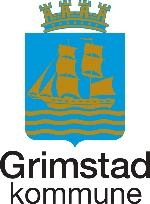 SNØBRØYTING AV PRIVAT VEIAlle kriterier i vedtakets punkt 2 b) må oppfylles. Vennligst fyll ut skjemaet nedenfor.Dersom søknaden skal sendes som e-post, må alle det kreves underskrift fra settes opp som kopimottaker av søknaden. Da er det ikke nødvendig med underskrift.Veiens navn:Navn på søker (privat veieier/velforening/veilag): Kontaktperson:Veiens lengde i meter:Veidekke: (Grus eller asfalt):BRUKERE AV VEIEN (ref vedtakets pkt 2):Alle brukere av veien skal angis.Det er tilstrekkelig med gnr og bnr, evt navn og adresse på en av eierne.BRUK AV PRIVAT GRUNN TIL SNUPLASS (ref vedtakets pkt 4):Grunneiere må gi rettigheter til snuplass for brøytebiler/maskiner med underskrift. Kart, hvor veien er markert med snuplass, må vedlegges søknaden. Dersom kommunen er grunneier, angis det under «eier» og underskrift er ikke påkrevet.
BRUK AV PRIVAT GRUNN TIL SNØTØMMING/OPPLAG (ref vedtakets pkt 5):Grunneiere langs veien som kan bli berørt av snøtømming/opplag av snø, må godkjenne og gi rettigheter til dette med underskrift. Det må vedlegges et kart som viser hvilke areal som vil bli berørt. Dersom kommunen er grunneier, angis det under «eier» og underskrift er ikke påkrevet.BRUK AV SIDEAREAL FOR SNØBRØYTING (ref vedtakets pkt 5):Grunneiere langs veien må gi rettigheter langs kjørebanen med tilstrekkelig sideareal for snøbrøyting med underskrift. Dersom kommunen er grunneier, angis det under «eier» og underskrift er ikke påkrevet.UTFYLLENDE KOMMENTARER:Jeg representerer ________________ og bekrefter at informasjonen som er gitt er riktig, og at jeg har lest og forstått teksten over.Dato:		 ________________Underskrift: 	________________ 		eller e-post.: _______________Mobil:              ____________Send søknaden på e-post til postmottak@grimstad.kommune.no eller til Grimstad kommune, Postboks 123, 4891 GrimstadNavnAdresseGnrBnrFnrSnrAnt. boenheterGnrBnrFnrSnrEierUnderskrift (eller som kopimottaker)GnrBnrFnrSnrEierUnderskrift (eller som kopimottaker)GnrBnrFnrSnrEierUnderskrift (eller som kopimottaker)